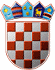          REPUBLIKA HRVATSKA
KRAPINSKO-ZAGORSKA ŽUPANIJA        ŽUPANIJSKA SKUPŠTINAKLASA: 004-06/23-02/15URBROJ: 2140-01-24-26Krapina,  06. ožujka 2024. Na temelju članka 9. stavka  1. i članka 10. stavka 8. Zakona o savjetima mladih („Narodne novine“, broj 41/14. i 83/23), članka 5. i 9. stavka 1. Odluke o osnivanju Županijskog savjeta mladih („Službeni glasnik Krapinsko – zagorske županije“, broj 15/14., 23/19. i 42/23) i članka 17. Statuta Krapinsko-zagorske županije («Službeni glasnik Krapinsko-zagorske županije», broj 13/01., 5/06., 14/09., 11/13., 13/18., 5/20., 10/21. i 15/21- pročišćeni tekst), Županijska skupština na 16. sjednici održanoj dana 6. ožujka 2024. godine  donosi RJEŠENJE O IZBORU ČLANOVA / ČLANICAŽUPANIJSKOG SAVJETA MLADIH I.U Županijski savjet mladih Krapinsko – zagorske županije biraju se:MARKO ŠOŠTARIĆIVANA VUZEMNIKO KOVAČECMARIJA GEBERTJANA PARLAJVERONIKA GAJŠAKMARTA JAGEČIĆPAOLA NOVAKLEONARDA ŠKREBLINMIHAELA VISINSKIIVAN ZRINSKI.II.Mandat izabranim članovima/članicama iz točke I. ovog Rješenja traje od dana konstituiranja Županijskog savjeta mladih do dana stupanja na snagu odluke Vlade Republike Hrvatske o raspisivanju sljedećih redovitih lokalnih izbora.III.Ovo Rješenje objavit će se na mrežnim stranicama Krapinsko – zagorske županije i u „Službenom glasniku Krapinsko – zagorske županije“.                                                                                                                PREDSJEDNIK                                                                                                    ŽUPANIJSKE SKUPŠTINE                                                                                                                   Zlatko ŠoršaDOSTAVITI:1. Članovima/cama iz točke I. ovog Rješenja, 2. „Službeni glasnik Krapinsko – zagorske županije“,     za objavu,3. Za objavu na mrežnim stranicama     Krapinsko – zagorske županije, 3. Za zbirku isprava, 4. Za prilog zapisniku,5. Pismohrana.